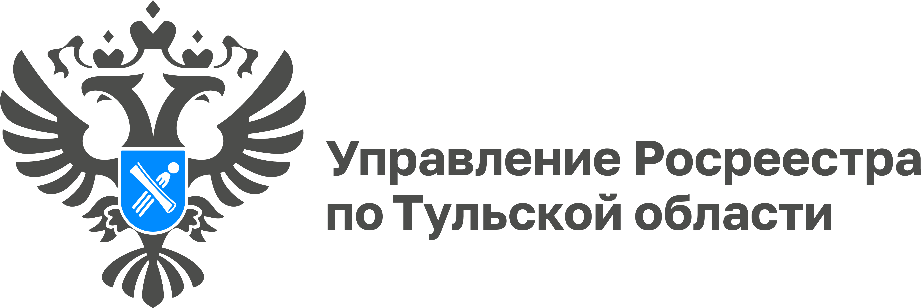 За I квартал текущего года 2 314 заявлений о государственной регистрации ипотеки поступило в тульский Росреестр в электронном виде	В Управление Росреестра по Тульской области в I квартале 2024 года поступило свыше 3 тысяч заявлений о государственной регистрации ипотеки, из них 2 314 заявлений поступило в электронном виде, что составляет 76,3% от общего числа заявлений о государственной регистрации ипотеки. 	Важной частью электронного взаимодействия с заявителями является цифровизация государственных услуг. Внедрение проекта «Электронная ипотека за 24 часа» способствует оперативному решению вопросов при оформлении недвижимости в электронном виде.	«Управление Росреестра по Тульской области участвует в проекте «Электронная ипотека за 24 часа» с 2021 года. Благодаря своевременному рассмотрению обращений от кредитных организаций, более 98% заявлений о государственной регистрации ипотеки, поданных в электронном виде, оформляется за один день», - сообщила заместитель руководителя Управления Росреестра по Тульской области Татьяна Трусова.	Электронная регистрация ипотеки существенно сокращает время оформления документов.	Напоминаем, что все электронные сервисы доступны пользователям в личном кабинете официального сайта Росреестра.